5th GRADE WEEKLY CALENDARMr. McAllister | Room 202  Jan 13th – 17th, 2014                 	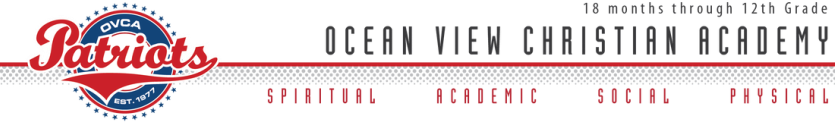 Reminders: Mr. McAllister will be back starting Monday, January 13th.Weekly Verse: Psalm 29:2 MONDAYTUESDAYWEDNESDAYTHURSDAYFRIDAYHomework:PenmanshipPg. 33LanguageDo Think B, pg. 135HistoryRead pg. 149-153Current Event due Friday.ScienceRead pg. 164-168Other Notes:Spelling Test 15Homework:SpellingComplete “Say it in a Sentence” pg. 33Copy list 16 twice with definitions.ScienceRead pg. 168-171Other Notes:Math quiz 8History quiz (pg. 140-149, Atlas 4, Continent study 2)Homework:Mathp. 364, L78LanguageDo Write B, pg. 140HistoryDo CCU 9, Sec. D #7-16 in complete sentences.ScienceRead pg. 172-177.Other Notes:Language quiz 5Homework:SpellingList 16 once with definitions, once without.Complete “Proofreading” pg. 33ScienceDo CCU 6, Sec A #14-18Other Notes:History quiz (all of Chapter 9)Science quiz (6.4-6.6)Homework:Mathp. 364, L80HistoryStudy for quiz (geography facts 8-10)ScienceReread pgs. 169-171. Do CCU 6, Sec B #1-12.Study for quiz on Monday (6.2-6.8)Other Notes:Bible verse quizSpelling trial test 16Logic worksheet dueReading vocab quiz Packet needs to be signed and returned on Monday. Please return only the tests and quizzes.